Activity 4.7.1 Irrational Square Roots in Standard FormRecall if x2 = 25 then  since  and .  In geometry, we often only use the positive square root or principal square root.  For this reason when talk about “square root” in this activity we are referring to the principal square root.Part I: 

1.  Evaluate each expressiona.  				b.c.  	 			d.  e.   				f.                               g.  				h.  2.  Suppose a and b are any positive numbers. Which of these statements are always true? Sometimes true? Never true?  (Look at the examples in question 1 and test with other values for a and b.)
a.  . 	b.   whenever a≥ b.c. .	d.  Does Part II: 
Many times in mathematics we simplify square roots to make them simpler to approximate or to put it in a form that is helpful to finding patterns. For example,  can be rewritten as  or . 

3.  Find another equivalent expression of as the product of two square roots. ______ 
In the case of the two factors where one is a perfect square, you can now simplify this expression and write it as .4.  Verify that  =  by finding a decimal approximation for each on your calculator.5.  Simplify each of the following square roots:
a.                     	  b.    			c.  d.    			e.  Part III:  Applying Simplified Square Roots6. Solve for the missing side length of each right triangle and write your answer in simplified square root form.a. 	b.  				c. 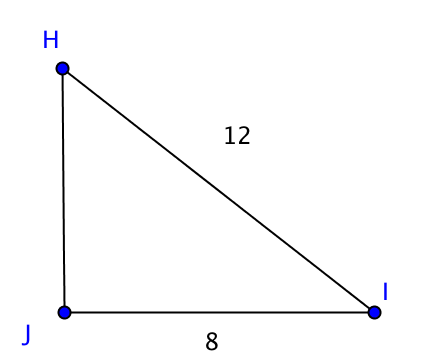 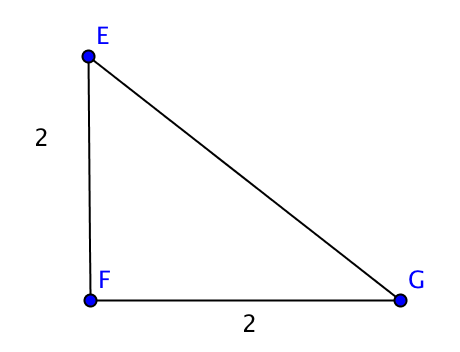 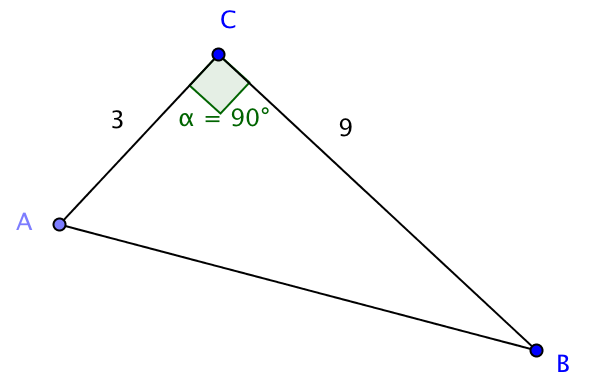 Part IV:  Rationalizing a denominator.Often we prefer not to have an expression with a square root in the denominator.  We can often eliminate the square root by multiplying both numerator and denominator by the same number so that the denominator is “rationalized”For example,  =  = 7.  Verify that =  by finding a decimal approximation for each on your calculator.
8.  Simplify each of the following fractions by rationalizing the denominator:	a. 		b. 		c. 		d. 		e. 